RESULTADO - TOMADA DE PREÇO20220109S046HEMUO Instituto de Gestão e Humanização – IGH, entidade de direito privado e sem fins lucrativos, classificado como Organização Social, vem tornar público o resultado da Tomada de Preços, com a finalidade de adquirir bens, insumos e serviços para a(s) seguinte(s) unidade(s):HEMU - Hospital Estadual da MulherRua R-7, S/N, Setor Oeste, Goiânia, CEP: 74.125-090Goiania - GO, 1 de setembro de 2022Wagner MouraWagner Moura 2022.09.0114:08:24-03'00'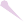 FORNECEDOROBJETOVALOR R$AGIMED COMERCIO DE EQUIPAMENTOS LTDA03.852.519/0001-96MANUTENÇÃO EM VENTILADOR PULMONAR MAQUET / SERVOR$ 13.314,40